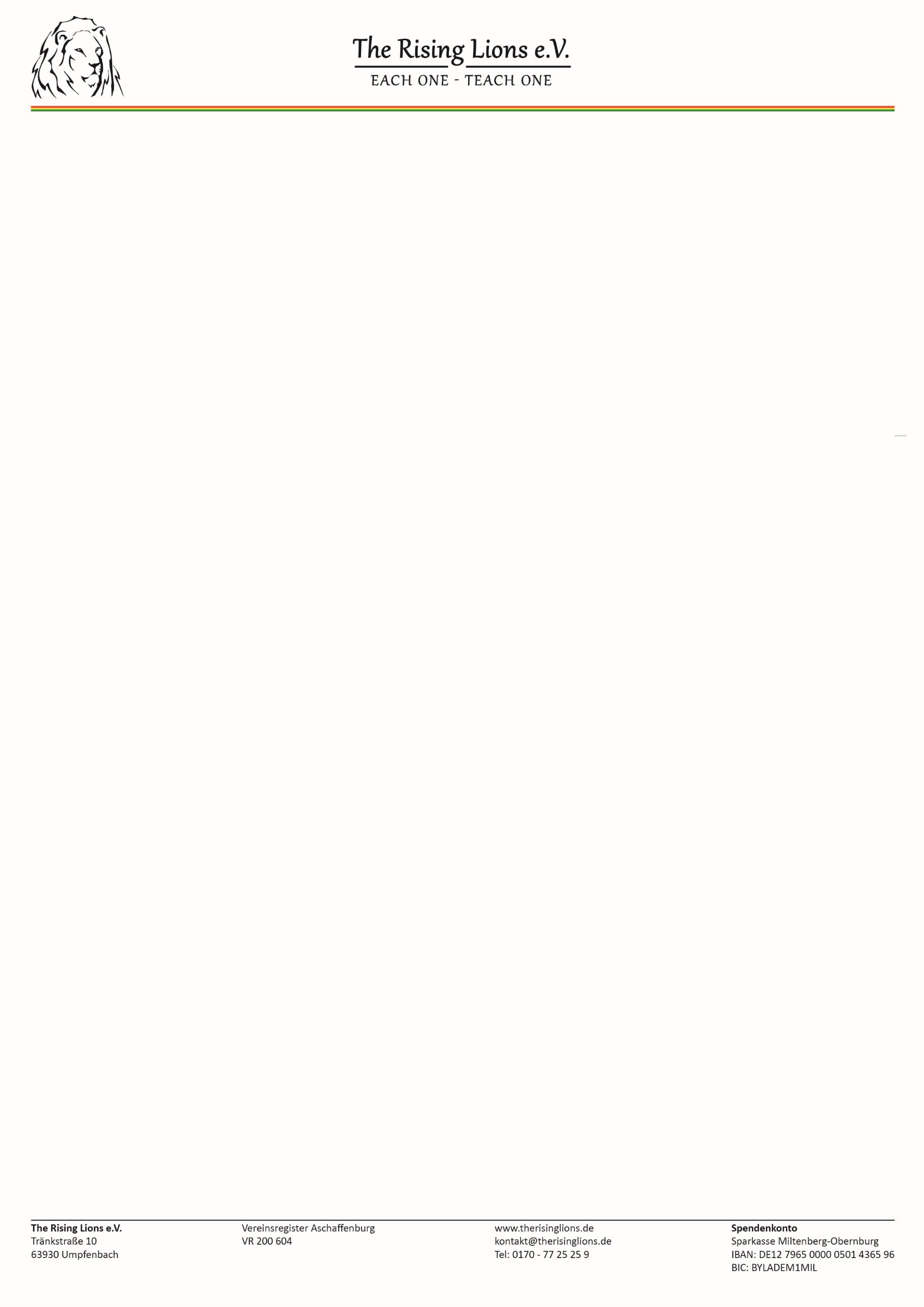 Jede Hilfe zählt!Wir brauchen dich: Werde Volunteer!Als Volunteer unterstützt du uns bei unseren Vereinsaktivitäten in Ghana. Gemäß unserem Vereinsmotto „Each One Teach One“ hat jeder Fähigkeiten und Kenntnisse, die er anderen weitergeben kann. Für die Menschen in Ghana ist die Ausreise sehr schwierig bis unmöglich. Deshalb möchten wir möglichst viele Menschen nach Ghana bringen, die bereit sind, ihr Wissen weiterzugeben. Dies können Schulkenntnisse sein, aber auch berufliche Kenntnisse, handwerkliche Fertigkeiten oder einfach nur Hobbies. Was kannst du besonders gut?Ich möchte Volunteer werden:Name	GeburtsdatumAdresseeMail	TelefonnummerBeruf / HobbyAufenthaltsdauer (Ghana)	Aufenthaltszeitraum (Ghana)Ich kann folgendes Wissen weitergeben / Ich möchte in folgendem Bereich tätig sein: